Основные изменения налогового законодательства Российской Федерации в сфере налогообложения имущества организаций и прослеживаемости товаров будут рассмотрены на семинареВ ходе семинара специалисты УФНС России по Костромской области расскажут о применении налоговых льгот при исчислении имущественных налогов физических лиц, об особенностях исчисления земельного и транспортного налога организациями с учетом имеющихся льгот, об отмене с 2023 года налоговой декларации по налогу на имущество организаций в отношении имущества, налоговая база по которому определяется исходя из кадастровой стоимости, о необходимости проведения сверки с налоговым органом в отношении такого имущества и о заявительном порядке предоставления налоговых льгот.Также на семинаре будут рассмотрены ошибки налогоплательщиков, выявленные по итогам первой отчетной кампании по прослеживаемости товаровСеминар состоится:17 Марта 2022 года в 11-00 часов в режиме видеоконференцсвязи на платформе СБИС++ по ссылке:https://w.sbis.ru/event/webinar_redirect/3f664293-7237-4fab-89f3-477a8502508a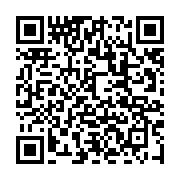 ПРОГРАММАсеминара на тему: «Основные изменения налогового законодательства Российской Федерации в сфере налогообложения имущества организаций и прослеживаемости товаров»__ 17 март _в 11.00_ час№п/пТема выступления(мероприятия)РегламентработыДокладчик1Открытие семинара 11.00-11.05Заместитель начальника отдела оказания государственных услугТополь Ю.А.2Отмена представления (с 2023 года) налоговой декларации по налогу на имущество организаций в отношении объектов, налоговая база по которым определяется как их кадастровая стоимость в соответствии с пунктом 6 статьи 386 Налогового кодекса Российской Федерации11.05-11.10Главный специалист-эксперт отдела оказания государственных услугСмирнова Ольга Константиновна3Проведение сверки сведений об объектах налогообложения, содержащихся в информационных ресурсах налоговых органов, в отношении объектов, налоговая база по которым определяется как их кадастровая стоимость11.10-11.15Главный специалист-эксперт отдела оказания государственных услугСмирнова Ольга Константиновна4Заявительный характер налоговых льгот по налогу на имущество организаций с 2022 года11.15-11.20Главный специалист-эксперт отдела оказания государственных услугСмирнова Ольга Константиновна5Особенности исчисления земельного и транспортного налога организациями с учетом имеющихся льгот11.20-11.25Главный специалист-эксперт отдела оказания государственных услугСмирнова Ольга Константиновна6Применение налоговых льгот при исчислении имущественных налогов физических лиц 11.25-11.30Главный специалист-эксперт отдела оказания государственных услугРябова Надежда Витальевна6Ошибки налогоплательщиков, выявленные по итогам первой отчетной кампании по прослеживаемости товаров11.30-11.45Государственный налоговый инспектор отдела камерального контроля НДС №1 Коровницкая Мария Сергеевна Государственный налоговый инспектор отдела камерального контроля НДС №1 Грехова Юлия Александровна8Электронные сервисы на сайте налоговой службы в помощь налогоплательщикам11.45-11.50Заместитель начальника отдела оказания государственных услугТополь Ю.А.Ответы на вопросы11.50-11.55Представители УФНС России по Костромской области